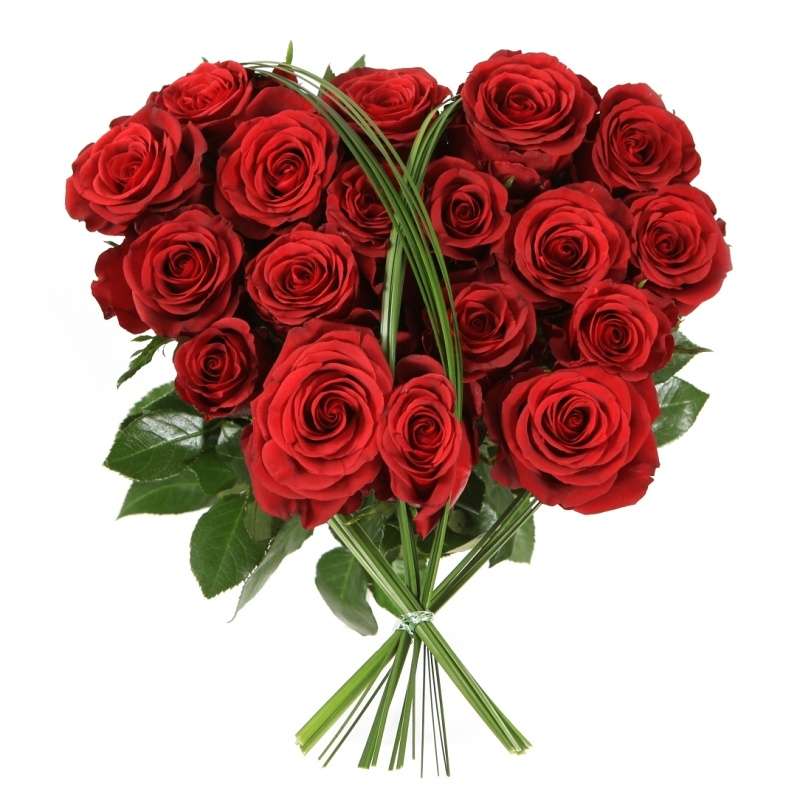 Pozývame Vás na oslavy pri príležitosti Dňa matiek, ktoré sa uskutočnia 7.5.2017 o 15.00 v KD